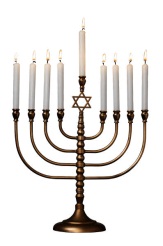 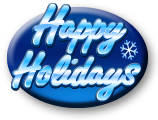 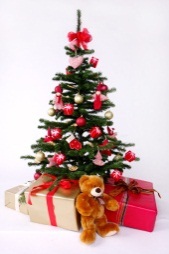 DECEMBER 19, 2012– LIBRARY AUDITORIUM APPROVAL OF  MEETING MINUTES – Oct. 17 and Sept. 19  2012 (via email)PRESIDENT’S REPORT  - Update on Strategic Planning, Meeting with Pres. GitensteinOLD BUSINESS  Provost Search Update – Kay DeSienoDistinctive Identity Task Force – Ceil O., Jim S.Excellence and Signature Programs Task Force – Kevin F., Monica J.Staff Senate Newsletter and Brochure – Sharon S.NEW BUSINESS / ANNOUNCEMENTSUpcoming Staff Senate ElectionsTCNJ “Here For Home” Response to SandyTCNJ Learning CommunitiesMSCHE (Middle States) Self-StudyMeeting Dates for Spring 2013:  Jan. 19, Feb. 20, March 20, April 17, May 15REPORTSStaff Senate CouncilsElections and Constitution Council (ECC) – Matt M. (chair), Karen P., (vacancy)Staff Development and Recognition Council (SDRC) – Joe O. (chair), Katy E., Susan A., (vacancy)Special Events and Community Building Council (SECBC) – Devon D. (chair), Mike B., Tim G., Yakima M. Communications and Public Relations Council (CPRC) – Sharon S. (chair), Lynette H., Ivonne C., Carol W. Helen Shaw Staff Excellence Award (HSSEA) – Joe H. (chair), Pat V., Deb K., Karen P., Diane M.College Governance CommitteesCommittee on Academic Programs (CAP) – Stephanie S., Pat VH.Committee for Planning and Priorities (CPP) – Nino S., Kay D.Committee for Student and Campus Community (CSCC) – Janice V., Carol W., Seth Z., Yakima M., Yakima M., Magda M.Steering Committee (SC) – Leon D., Pat VH., Rosa Z.Committee on Faculty Affairs – Jon. S.Planning CouncilsCollege Advancement (CAPC) –Kevin F. (vacant)Enrollment Management (EMPC) – Matt M., Alex. L.Facilities and Construction (FCPC) – Alexis Z., Devon D.Finance and Budget (FBPC) – Susan A., Sean S., Jon S.Human Resources and Staff Development (HRSDPC) –Deb K., Sharon S.Information Technology (ITPC) – Tom M., Laurie W.Program CouncilsAdvising and Student Support (ADSS) – Jim S., Deb K., Monica, J.Athletics Advisory (AAPC) – Joe O., Steve S., Jamal J.Cultural and Intellectual Community (CICPC) – Diane M., Jamal J., Todd M. Faculty-Student Collaboration (FSC) – Carol W., Mary Lynn H., Angela S.Graduate Programs (GPC) – Todd M., Jessica S. Healthy Campus (HC) – Libby A., Steve S., Holly H., Ida J-W. Honors and Scholars (HS) – Ivonne C.International Education (IE) – Kevin F., Susan O., Jon S.Liberal Learning (LLPC) – Rita K.Teaching and Learning – Ryan G., Diane G., Alan A., Katy E.Curricular CouncilsTeacher Education – Ginny B.Self-Designed Major – (NOT CONVENED)Ad Hoc Committees, Commissions, Task ForcesSearch Committee for Provost –Kay D., Distinctive Identity Task Force – Ceil O., Jim S.Excellence and Signature Programs Task Force – Kevin F., Monica J.Board of Trustees Staff Representative Report – Lynette H., Stephanie S. Campus Public Safety Advisory Council – Ginny B., Joe O., Tim G.Campus Property Use – Seth Z.Facilities Master Plan – Alexis Z., Devon D., Tim G., Steve S.Presidents Climate Commitment Committee – Lynette H., Rita K.Search Committee for Dean of the School of Education – Delsia F.Traffic Appeals – Alexis Z., Karen P.